Wo gibt es Werbung?1. Male auf dem Bild alle Werbungen aus, die du siehst.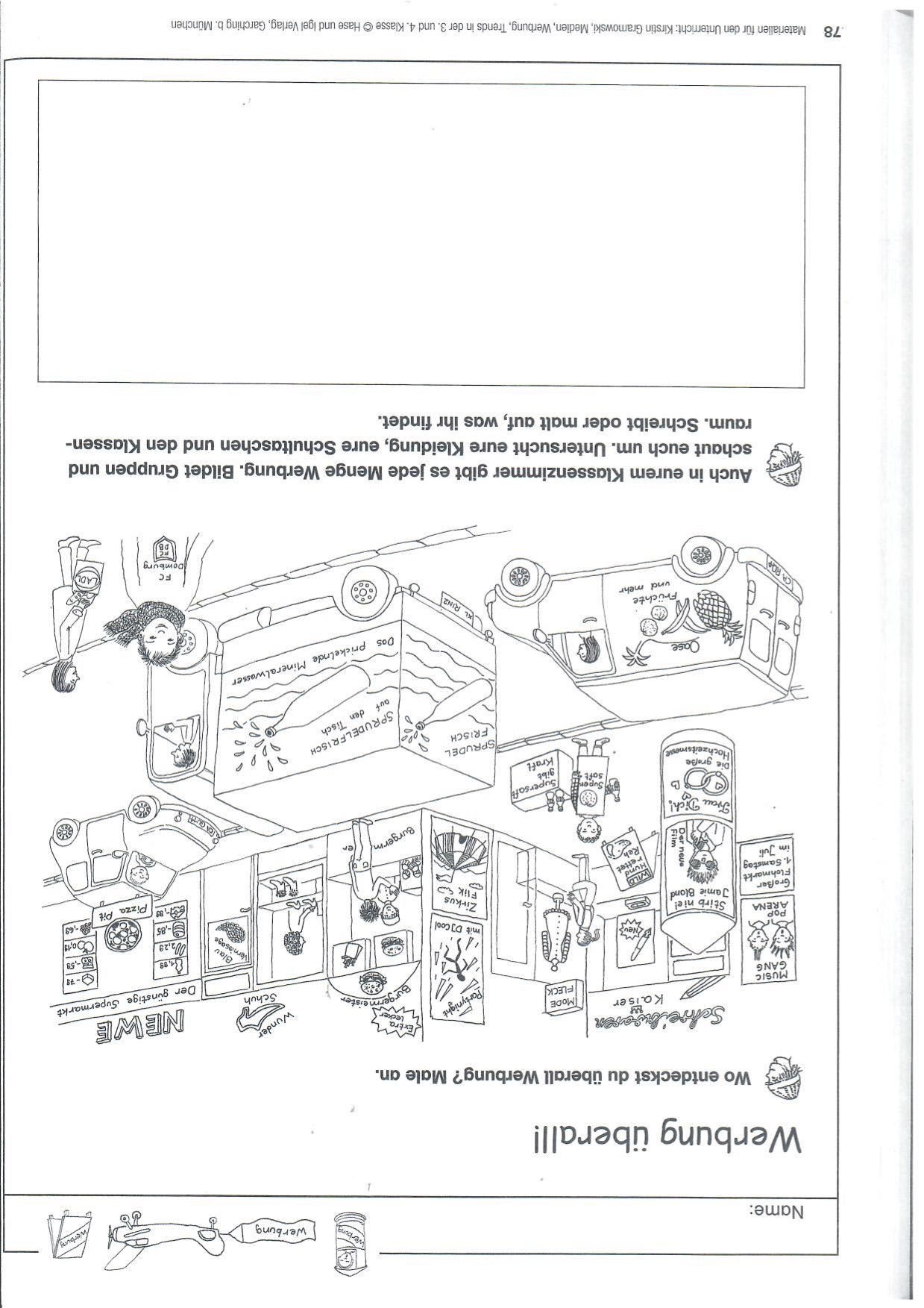 2. Woran erkennst du, dass es Werbung ist? 3. Wozu wird Werbung gemacht? Zähle auf!Wo gibt es Werbung? (Lösung)1. Bildquelle: (Gramowski, K., 2016, S.71/78)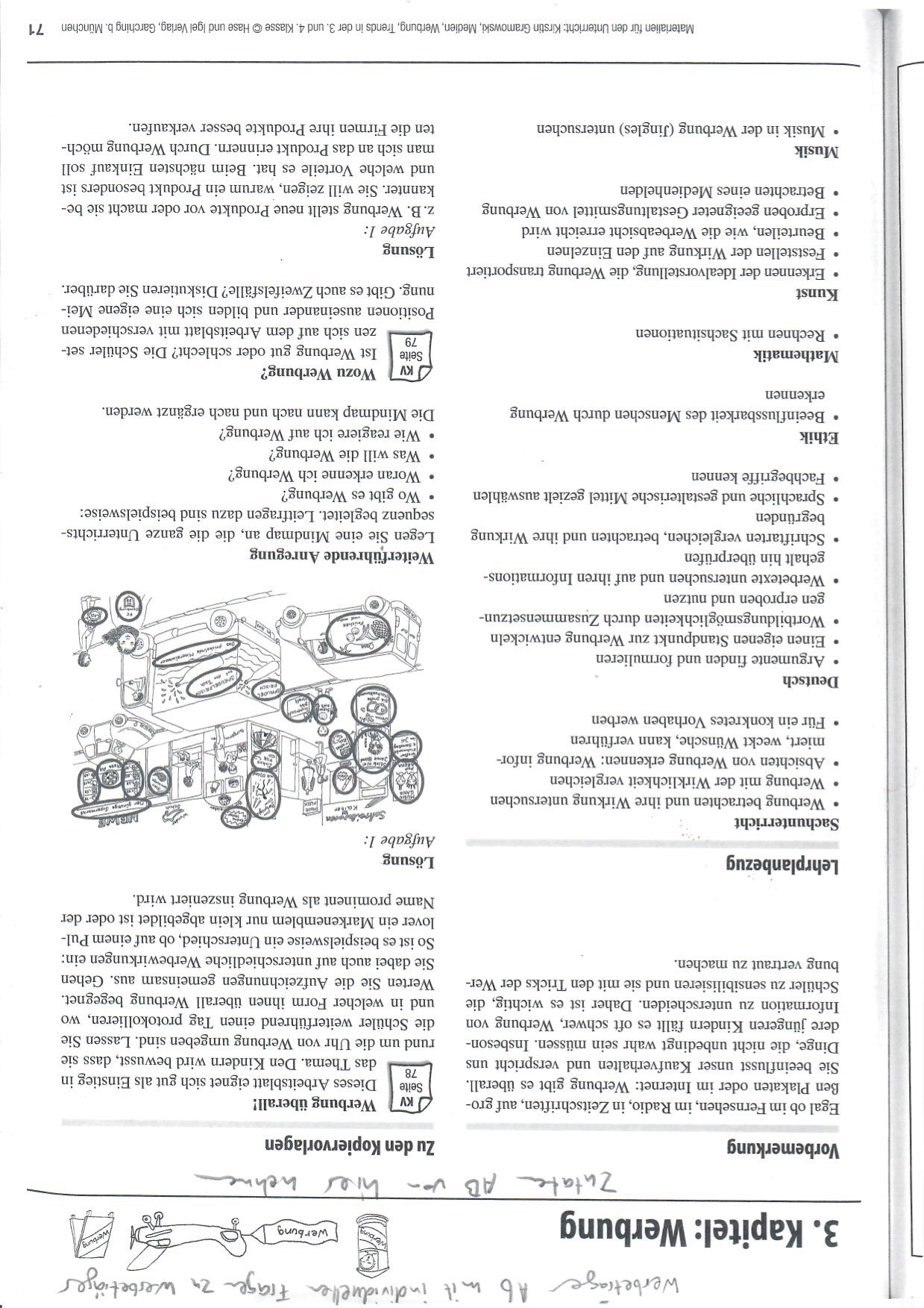 2. Bild, Schriftzug, Logo, Slogan, ... (weitere Lösungen möglich)3. Film, Produkt, Mannschaft, Theater, Musik, Firma, etc...Quelle:Gramowski, K. (2016). Material für den Unterricht – Medien, Werbung, Trends in der 3. und 4. Klasse. Garching b. München: Hase und Igel Verlag.